В соответствии с решением Сосновоборского городского Совета депутатов от 29.04.2015 № 300-р «Об утверждении положения об оплате труда депутатов, выборных должностных лиц местного самоуправления, осуществляющих свои полномочия на постоянной основе, лиц, замещающих иные муниципальные должности и муниципальных служащих г.Сосновоборска», Сосновоборский городской Совет депутатовР Е Ш И Л:Утвердить Положение о премировании, единовременной выплате при предоставлении ежегодного оплачиваемого отпуска, выплате при возложении обязанностей на период отсутствия и выплате материальной помощи согласно приложению.Считать утратившими силу решения Сосновоборского городского Совета депутатов:- от 22.10.2008 №235-р «Об утверждении Положения о премировании, единовременной выплате при предоставлении ежегодного оплачиваемого отпуска и выплате материальной помощи»;- от 16.05.2012 №130-р «О внесении изменений в решение Сосновоборского городского Совета депутатов от 22 октября 2008 г. №235-р»;- от 26.09.2012  №156-р «О внесении изменений в решение от 22.10.2008 г. №235-р»;- от 12.12.2012 №179-р «О внесении изменений в решение Сосновоборского городского Совета депутатов от 22.10.2008 г. №235-р»;- от 21.06.2017 №19/81-р «О внесении изменений в решение Сосновоборского городского Совета депутатов от 22.10.2008 г. №235-р «Об утверждении Положения о премировании, единовременной выплате при предоставлении ежегодного оплачиваемого отпуска и выплате материальной помощи»;- от 27.09.2017 № 22/95-р «О внесении изменений в решение Сосновоборского городского Совета депутатов от 22.10.2008 г. №235-р «Об утверждении Положения о премировании, единовременной выплате при предоставлении ежегодного оплачиваемого отпуска и выплате материальной помощи»;- от 17.06.2019 №42/168-р «О внесении изменений в решение Сосновоборского городского Совета депутатов от 22.10.2008 г. №235-р «Об утверждении Положения о премировании, единовременной выплате при предоставлении ежегодного оплачиваемого отпуска и выплате материальной помощи»;- от 14.03.2022 № 17/70-р «О внесении изменений в решение Сосновоборского городского Совета депутатов от 22.10.2008 г. №235-р «Об утверждении Положения о премировании, единовременной выплате при предоставлении ежегодного оплачиваемого отпуска и выплате материальной помощи»;- от 27.06.2022 № 21/87-р «О внесении изменений в решение Сосновоборского городского Совета депутатов от 22.10.2008 г. №235-р «Об утверждении Положения о премировании, единовременной выплате при предоставлении ежегодного оплачиваемого отпуска и выплате материальной помощи»;- от 31.10.2022 № 24/101-р «О внесении изменений в решение Сосновоборского городского Совета депутатов от 22.10.2008 г. №235-р «Об утверждении Положения о премировании, единовременной выплате при предоставлении ежегодного оплачиваемого отпуск, выплате при возложении обязанностей на период отсутствия и выплате материальной помощи». Решение вступает в силу в день, следующий за днем его официального опубликования в городской газете «Рабочий».Приложение к решению Сосновоборского городского Совета депутатов от 24.04.2023 №28/121-рПоложение о премировании, единовременной выплате при предоставлении ежегодного оплачиваемого отпуска, выплате при возложении обязанностей на период отсутствия и выплате материальной помощиОбщие положения1.1. Настоящее Положение о премировании, единовременной выплате при предоставлении ежегодного оплачиваемого отпуска, выплате при возложении обязанностей на период отсутствия и выплате материальной помощи определяет порядок и условия премирования, единовременной выплаты при предоставлении ежегодного оплачиваемого отпуска, выплаты при возложении обязанностей на период отсутствия и выплаты материальной помощи в отношении муниципальных служащих города Сосновоборска, премировании депутатов, выборных должностных лиц органов местного самоуправления, осуществляющих свои полномочия на постоянной основе, лиц, замещающих иные муниципальные должности (далее - выборные должностные лица). 1.2 Премирование является правом, а не обязанностью работодателя. Работодателю принадлежит право решать вопрос о выплате премии, которая носит стимулирующий характер и не является гарантированной или обязательной к начислению выплатой. Премирование осуществляется при наличии финансовой возможности у работодателя и на основании индивидуальной оценки результатов работы выборного должностного лица и  муниципального служащего. За успешное и добросовестное исполнение выборным должностным лицом или муниципальным служащим своих должностных обязанностей, продолжительную и безупречную службу, выполнение заданий особой важности и сложности к нему применяются поощрения, установленные правовыми актами органов местного самоуправления в соответствии с федеральными законами и законами Красноярского края, в том числе:1) объявление благодарности;2) награждение благодарственным письмом;3) награждение почетной грамотой;4) выплата денежной премии;5) награждение ценным подарком. Порядок и условия премирования муниципальных служащихПремирование муниципальных служащих производится в целях усиления их материальной заинтересованности в повышении качества выполнения задач, возложенных на орган местного самоуправления (далее – ОМСУ) г.Сосновоборска или соответствующее структурное, отраслевое (функциональное) подразделение ОМСУ г.Сосновоборска, в профессиональном и компетентном исполнении ими должностных обязанностей, в целях усиления мотивации для повышения эффективности и качества деятельности муниципальных служащих, достижения конкретных результатов деятельности.Муниципальным служащим в пределах установленного фонда оплаты труда могут выплачиваться премии по следующим основаниям:В связи с присвоением почетного звания, установленного соответствующими нормативными правовыми актами Российской Федерации или Красноярского края, награждением государственной наградой Российской Федерации, ведомственной наградой Российской Федерации, наградой Красноярского края, Почетными грамотами, благодарностями и иными видами поощрений Губернатора Красноярского края и Законодательного Собрания Красноярского края, почетными грамотами и благодарностями государственных органов Красноярского края, учрежденных нормативными правовыми актами соответствующих государственных органов Красноярского края.За продолжительную и безупречную службу, в связи с выходом муниципального служащего на пенсию. При достижении стажа муниципальной службы кратно пяти годам.За выполнение заданий особой важности и сложности.Премирование к праздничным датам (профессиональным праздникам). За успешное и добросовестное исполнение муниципальным служащим своих должностных обязанностей, по итогам работы за квартал, год. Премии по итогам работы за год выплачиваются при наличии экономии фонда оплаты труда.Критериями начисления и выплаты квартальной или годовой премии являются:соблюдение трудовой дисциплины;оперативность и качество выполнения поручений (заданий) руководителей отраслевых (функциональных) органов соответствующего ОМСУ г. Сосновоборска;отсутствие замечаний со стороны непосредственного руководителя относительно качества выполнения трудовых обязанностей;систематическое досрочное выполнение работы, участие в выполнении важных работ, подготовке и проведении мероприятий;оперативность и качество исполнения муниципальным служащим сроков рассмотрения обращений, заявлений граждан, сроков исполнения документов;своевременность и полнота подготовки отчетности;выполнение муниципальным служащим в пределах его должностных обязанностей плана работы структурного подразделения, отраслевого (функционального) органа.При определении размера премии учитывается:фактически отработанное муниципальным служащим время в расчетном периоде. При этом время нахождения в ежегодном оплачиваемом отпуске, на обучении, в командировке принимается в расчет для начисления премии;наличие нарушений Правил внутреннего трудового распорядка, Кодекса этики и поведения лиц, замещающих государственные должности Красноярского края, выборные муниципальные должности, государственных гражданских служащих Красноярского края и муниципальных служащих, инструкции по делопроизводству;факты невыполнения постановлений, распоряжений и поручений руководителя соответствующего ОМСУ г.Сосновоборска и (или) его заместителя, заданий и поручений непосредственного руководителя муниципального служащего;несвоевременная подготовка и сдача отчетности;ненадлежащее выполнение служебных обязанностей, предусмотренных должностной инструкцией.К премированию по итогам работы за соответствующий квартал, год не представляются муниципальные служащие, состоящие на муниципальной службе в ОМСУ г.Сосновоборска менее трех месяцев.Решение о премировании по итогам работы за квартал, год принимается с учетом результатов оценки работы служащего, представленных его непосредственным руководителем в служебной записке на основании вышеуказанных критериев. В отношении муниципальных служащих, работающих в непосредственном подчинении представителя нанимателя, решение об их премировании принимается им на основании собственной оценки с учетом вышеперечисленных критериев.Премирование муниципальных служащих города Сосновоборска производится на основании принятого представителем нанимателя организационно-распорядительного документа (распоряжения, приказа). В организационно-распорядительном документе указывается основание для премирования муниципального служащего (конкретный профессиональный праздник, факт выхода служащего на пенсию, достижения им соответствующего стажа, выполненное задание особой важности и сложности), приводится ссылка на служебную записку непосредственного руководителя служащего (при наличии).Премия не начисляется и не выплачивается в случаях: невыполнения или ненадлежащего выполнения трудовых обязанностей, предусмотренных трудовым договором, должностной инструкцией, локальными нормативными актами работодателя;нарушения сроков выполнения заданий и поручений, установленных распоряжениями (приказами), резолюциями работодателя;фактов нарушения трудовой дисциплины, Правил внутреннего трудового распорядка, Кодекса этики, иных обязательных правил;наличия обоснованных претензий, жалоб контрагентов, граждан, организаций.2.8 Нарушения, которые не повлекли дисциплинарного взыскания, но являются основанием для не начисления премии, подтверждаются служебными записками руководителей подразделений, актами, докладными записками, данными электронных систем и т.п.2.9 В случаях превышения установленных законом предельных размеров дефицита бюджета города, введения временной финансовой администрации премирование муниципальных служащих не осуществляется.Порядок и условия единовременной выплаты при предоставлении ежегодного оплачиваемого отпуска, выплаты при возложении обязанностей на период отсутствия муниципальным служащимМуниципальным служащим один раз в год при предоставлении ежегодного оплачиваемого отпуска производится единовременная выплата в размере двух должностных окладов. Единовременная выплата производится по решению представителя нанимателя одновременно с предоставлением ежегодного оплачиваемого отпуска. В случае разделения отпуска на части с согласия муниципального служащего, единовременная выплата производится при предоставлении одной из частей отпуска по выбору служащего, выраженному в его личном заявлении.Единовременная выплата при предоставлении ежегодного оплачиваемого отпуска не является выплатой за отработанное время.Единовременная выплата при предоставлении ежегодного оплачиваемого отпуска производится с учетом районного коэффициента и процентной надбавки к заработной плате за стаж работы в районах Крайнего Севера и приравненных к ним местностях, в иных местностях края с особыми климатическими условиями.В исключительных случаях, когда муниципальному служащему ежегодный оплачиваемый отпуск не предоставлен и перенесен на следующий год, единовременная выплата при предоставлении ежегодного оплачиваемого отпуска, не выплаченная в течение текущего календарного года, подлежит выплате муниципальному служащему на основании организационно-распорядительного документа, издаваемого представителем нанимателя, в последнем месяце календарного года.За выполнение с надлежащим качеством обязанностей муниципального служащего, занимающего вышестоящую должность муниципальной службы, возложенных на период его временного отсутствия, замещающему муниципальному служащему производится выплата в размере разницы окладов и пропорционально отработанному времени.За выполнение муниципальным служащим с надлежащим качеством обязанностей и полномочий выборного должностного лица, работника, замещающего в органе местного самоуправления должность, не относящуюся к муниципальным должностям и должностям муниципальной службы Порядок и условия выплаты материальной помощи 
муниципальным служащим Основанием для выплаты единовременной материальной помощи являются:смерть супруга (супруги) или близких родственников (родители, дети);бракосочетание;рождение ребенка.Размер материальной помощи с учетом районного коэффициента, процентной надбавки к заработной плате за стаж работы в районах Крайнего Севера и приравненных к ним местностях, в иных местностях края с особыми климатическими условиями), оказываемой муниципальному служащему в течение календарного года, не должен превышать пяти тысяч рублей по каждому основанию.Выплата материальной помощи производится в пределах фонда оплаты труда муниципальных служащих города.Выплата производится по решению представителя нанимателя по письменному заявлению муниципального служащего. В заявлении указывается основание для выплаты материальной помощи, к заявлению прилагаются документы, удостоверяющие фактические основания для предоставления материальной помощи.Премирование депутатов, выборных должностных лиц, осуществляющих свои полномочия на постоянной основе, лиц, замещающих иные муниципальные должностиДепутатам, выборным должностным лицам местного самоуправления, осуществляющим свои полномочия на постоянной основе, лицам, замещающим иные муниципальные должности, за исключением Главы города (далее-выборные должностные лица), дополнительно к денежному вознаграждению и денежному поощрению выплачиваются премии по итогам работы за квартал, год. Выплата премии осуществляется в пределах фонда оплаты труда выборных должностных лиц, установленного на соответствующий финансовый год. Критериями премирования выборных должностных лиц являются:а) для председателя Сосновоборского городского Совета депутатов:- выполнение в полном объеме и на высоком профессиональном уровне полномочий председателя, предусмотренных ст.30 Устава города Сосновоборска Красноярского края;б) для лиц, замещающих муниципальные должности в Контрольно - счетном органе:- реализация полномочий, определенных Положением о контрольно- счетном органе города Сосновоборска, утвержденным решением Сосновоборского городского Совета депутатов, с учетом степени, качества и сроков проведения контрольных и экспертных мероприятий, а также выполнения плана работы.в) премия указанным лицам не может выплачиваться при допущении в расчетном периоде факта несоблюдения ограничений, запретов, неисполнения обязанностей, установленных законодательством о противодействии коррупции.Премирование депутатов, выборных должностных лиц, осуществляющих свои полномочия на постоянной основе, лиц, замещающих иные муниципальные должности, за исключением Главы города, производится соответствующим организационно-распорядительным документом (распоряжением председателя Сосновоборского городского Совета депутатов, приказом председателя Контрольно-счетного органа) при наличии решения постоянной комиссии по бюджетным вопросам Сосновоборского городского Совета депутатов, за фактически отработанное время в расчетном периоде. При этом время нахождения в ежегодном оплачиваемом отпуске, на обучении, в командировке принимается в расчет для начисления премии.При невыполнении критериев премирования выборных должностных лиц, постоянная комиссия по бюджетным вопросам Сосновоборского городского Совета депутатов своим решением имеет право рекомендовать ограничить предельный размер премии конкретному выборному должностному лицу.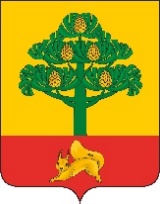 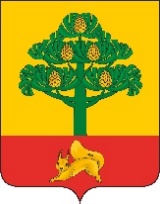 СОСНОВОБОРСКИЙ ГОРОДСКОЙ СОВЕТ ДЕПУТАТОВРЕШЕНИЕ 24 апреля  2023                                                                                                            №28/121-рг. СосновоборскОб утверждении положения о премировании, единовременной выплате при предоставлении ежегодного оплачиваемого отпуска,  выплате при возложении обязанностей на период отсутствия и выплате материальной помощиПредседатель Сосновоборского городского Совета депутатовГлава города Сосновоборска________________ Б.М. Пучкин_____________ А.С. Кудрявцев